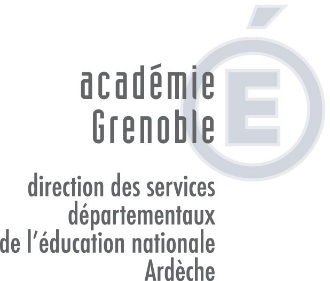 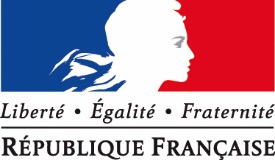 CANDIDATURE A LA FORMATION PROFESSIONNELLESPECIALISEE EN VUE DE L’OBTENTION DU CAPPEI - ANNEE 2019-2020Certifié exact le………………………………. Signature du candidat………………………..NOM et PRENOMS……………………………………………………………………………………………………….NOM DE JEUNE FILLE……………………………………………………………………………………………………Date de naissance………………………..Lieu………………………….…………….Département………………..….Adresse à laquelle doit être envoyée la convocation (adresse personnelle) : ……………………………………….…………………………………………………………………………Tél…………………………………………………..GRADE ACTUEL : cocher les cases correspondant à votre situationProfesseur des écoles                                    Instituteur(trice) Titulaire                                                           Stagiaire               depuis le………………………………………Echelon actuel………………………………………………………………………………………………………………Etablissement actuel – adresse……………………………………………………………………………………………………………………………………………………………………………………………………………………………………………………………………Circonscription……………………………………………………………………………………………………………….Diplôme (s) date(s) d’obtention……………………………………………………………………………………………Date de titularisation…………………………………………………………………………………………………………Ancienneté Générale des Services au 1er septembre 2019…………………………………………………………...Nombre d’années effectives d’enseignement au 1er septembre 2019…………………………………………………Nombre d’années effectives d’enseignement spécialisé au 1er septembre 2019……………………………………Indiquer le choix de lieux d’exercice correspondant au module de professionnalisation dans l’emploi choisi :(Indiquer si besoin un ordre de priorité) Enseigner en SEGPA Travailler en RASED Enseigner en UE Enseigner en ULISENGAGEMENT A SIGNER PAR LE CANDIDATJe m’engage :► à solliciter au moins un poste d’enseignement spécialisé me permettant de partir en formation,► à me présenter à l’examen du CAPPEI organisé dans les conditions fixées par les textes,► à exercer à l’issue du stage pendant au moins 3 années consécutives dans l’enseignement spécialisé et dans le département au titre duquel le stage a été obtenu.                                                                                          SignatureAvis détaillé de l'inspecteur de l'Éducation nationale (IEN) :  Favorable	  DéfavorableDate et signature de l’IEN :